Geometry 21Midterm Review Answer Key1.  x = 7, HJ= 27 units, JK = 17 units2.  x = 6, HJ = 45 units, JK = 67 units3.  x = 8, , 4.  x = 7,  5.  x 3, 6.  line7.  plane8.  line9.  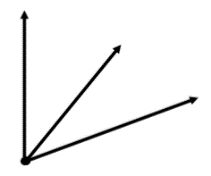 10. median11. 12.  x = 24 units13.  If a figure is a triangle, then it is a polygon.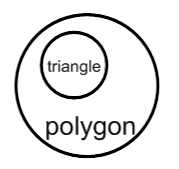 14.  If a piece of food is broccoli, then it is a vegetable.15.  x = 10, y = 2016.  x = 55, y = 2017.  x = 8, y = 2118.  x = 32, y = 2919.  x = 25,  20.  x = 13,  21.  x = 43, y = 7722.  x = 17.5, y = 28.523.  Conditional: If an angle measure is 32 degrees, then it is an acute angle. (original)         Converse:  If it is an acute angle, then the angle measure is 32 degrees.         False converse…counterexample : a  40 degree                angle (or anything less than 90)24. Conditional:  If it is an equilateral triangle, then it              is a triangle with 3 congruent angles.       Converse:  If it is a triangle with 3 congruent             angles, then it is an equilateral triangle.       Both true, so…Biconditional:  It is an equilateral triangle if and only if it is a triangle with 3 congruent angles.25.  Conditional:  If   x = 3, then   x2 = 9        Converse:    If   x2 = 9,  then   x = 3	False converse…If x2 = 9,  then   x could be    negative 3   (x = -3)26.  m<1 = 138, m<2 = 42,  m<3 = 138, m<4 = 42, m<5 = 90, m<6 = 48, m<7 = 42, m<8 = 90, m<9 = 48,  m<10 =90.27.  m<1 = 127, m<2 = 53,  m<3 = 127, m<4 = 37, m<5 = 53, m<6 = 90, m<7 = 37, m<8 = 143, m<9 = 37,  m<10 =143.28.  x = 97,  y = 9629.  x = 73,  y = 4130.  x = 24.531.  x = 65, y = 10832.  x = 23;  angles measure 100o and 49 o
33.  x = 22; angles measure 440, 81,, and 125o34.  x = 51,  angles measure 131, and 5135.  x = 13 o, angles measure 39 o, and 51 o36.  x = 78 o;  angle measures = 5137.  x = 27 ;  angles measure 55o, and 125 o38.  HL ≅ theorem39.  SSS ≅ postulate40.  AAS ≅ postulate41.  AAS ≅ postulate42.  SAS ≅ postulate43. ≅  (or ≅)44. ∠A≅∠D45. ∠ACB≅∠DEC46. a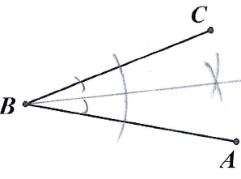 47a)   b)  					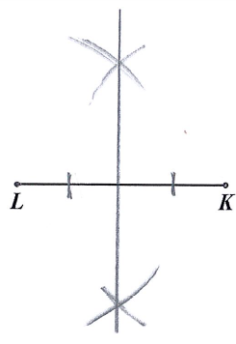 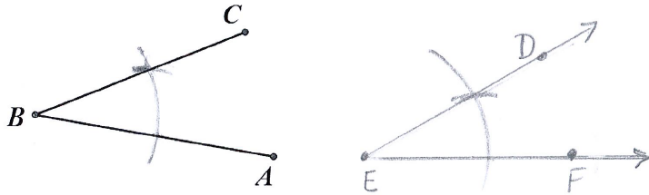 c)d) 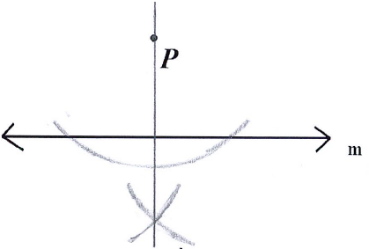 48. m∠ZYV=17˚ ; m∠ZYV=34˚49. x=750. x=851. x=952. PL=1353. x=554. PQ=PS=10;  a) bisects ∠SPQ;  b)n=10;  c)m∠SPR=m∠QPR=30˚55.   = angle bisector	 = median = perpendicular bisector = altitude56.   57.  11058.  y = 20 and x = 3059.  x = 1360.  16561.  10 sides62.  18 sides63.  yes; alternate interior angles 64.  yes; corresponding angles 65.  no; b/c we don’t know that 66.  yes; alternate interior angles 67.   ; converse of corresponding angles68.   ; converse of alternate interior angles 69.   ; converse of SSIA 70.   ; converse of alternate exterior angles71.  	1 = 48°		2 = 90°	3 = 42°		4 = 90°		5 = 48°		6 = 48°	7 = 44°		8 = 136°	Yes		No72.  a.) translation b.) reflection c.) dilation73.  original C (-6, -1), H (-2, -1) F (-5, -3) E (-2,-3)        New pts        Rule74.  original pts B (1, -1) O (5, -1) X (5, -4)        New pts  B’(-5, 2) O’(1, 2) X’ (1, -1)        Rule-  75.   a.) n = 1.5  b.) n = 2  c.) 0.576.  No, the scale factors are different77.  KL= 13 units78.  x = 3, HJ = 8 units79.  x = -3, 7/280.   81.  x = 582.  83.  84.  85.  a.) yes  b.)  no   c.)  yes86.  Parallel lines- two or more coplanar lines that will never intersect        Skew lines- two are more non-coplanar lines that will never intersect        Intersecting lines- two or more lines that intersect 87.  No.  The lines can be skew if they are non-coplanar88.  The lines are parallel89.   90.  91.      92.  	93.  94. 95.96.97.Algebra Skills Practice Answer Key (1 , 4)(1, -2)Infinitely many solutions(2, -2)(6 ,7)(-3, -2)(1, 2)(8, -2)3x = -1/3 and x = 5/2x = -5 and 5/3x = -1/5 and -3/2x = 3/2 and -1/3x = -1/6 and 5/2x = 1/7 and 1/3x = -3x = -2 and 5e = -9, -1a = 1/3 and -7x = -1/2 and 11a = 5/1 and -7/2StatementsReasons; ;Given≅Reflexive prop of ≅SSS ≅ postulate∠DAC  ∠BCACPCTCConverse of Alt. Int. angles theoremStatementsReasons,   ∠1∠2Given∠3∠1Corr. Angles postulate∠3∠2Substitution/ transitive prop Converser of alt. ext. angles theoremStatementsReasonsGiven∠1∠3Alt. Ext. angles theoremDef. of linear pairLinear pair postulateCongruent supplements theoremStatementsReasons; ;Given∠YXZ∠WXZDef. of angle bisector≅Reflexive prop of ≅SSS ≅ postulateStatementsReasonsm∠1 + m∠3 = 180Given∠1 & ∠3 are suppl. ∠sDefn. of suppl. ∠s∠2 & ∠3 form a linear pairDefn. of linear pair∠2 & ∠3 are suppl. ∠sLinear Pair Postulate∠1  ∠2Congruent Supplements TheoermStatementsReasonsX is the midpoint of ;  MX = RXGiven≅Defn. of midpointMX = XNDefn. of congruent segmentsXN = RXSubstitution POEStatementsReasons∠1∠3 ;  ∠2∠4Givenm∠1=m∠3;  m∠2=m∠4Defn. congruent anglesm∠1 + m∠2 = m∠ABCm∠3 + m∠4 = m∠BCDAngle Addition Postulatem∠3 + m∠4 = m∠ABCSubstitution POEm∠ABC = m∠BCDSubstitution POE∠ABC  ∠BCDDefn. congruent anglesStatementsReasons⊥; ⊥; ; ∠BED∠BDEGiven≅Conv. Isosc. ∆ Thm.∠ABE & ∠BED are Alt. Int. ∠s; ∠BDE & ∠CBD are Alt. Int. ∠sDefn. Alt. Int. ∠s∠ABE∠BED; ∠BDE∠CBDAlt. Int. ∠s Thm∠ABE∠CBDTransitive .POC∆∠ABE ≅ ∆CBDASA Postulate≅CPCTCB is the midpoint of Defn. midpoint